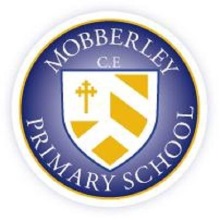 ‘Open Hearts, Open Minds, Open Doors’MOBBERLEY C OF E PRIMARY SCHOOLPhysical Education PolicyIntroduction1.  Mobberley C of E Primary School recognises the vital contribution of physical education (PE) to a child’s physical, cognitive, social and emotional development, as well as the role it can play in relation to a child’s spiritual, moral and cultural development. PE is an integral part of the curriculum to be enjoyed by all children. It is a real opportunity for both teachers and children to consolidate and work on the values that underpin every aspect of school life.Intention and Aims Generally2.   It is the intention of the school to provide a broad and balanced PE curriculum to aid and   increase  children’s   self-confidence   in   relation  to  their   ability  to   manage themselves and their bodies within a variety of movement situations.3.   The aim is to cater for the different strengths, needs and preferences of each child by using differentiated activities (where appropriate) consisting of individual paired and group activities. Through the variety of opportunities that PE offers children can develop a sense of personal achievement, fair play, teamwork and an understanding of the ways in which sport can transcend social and cultural boundaries. A range of activities will therefore be provided with a broad base of movement knowledge, skills and understanding, which children can refine and expand throughout their primary school years.4.   Children of all abilities will be encouraged to join clubs and organisations with the aim  of  extending  their  interest  and  involvement  in  sport.  We  will  also  encourage children to develop their creative and expressive abilities, through improvisation and problem-solving.5.		Children  who  are  taught  to  appreciate  the  importance  of  a  healthy  and  fit  body begin to understand those factors which affect health and fitness. Our aim to raise children’s  awareness  in  this  regard  is  therefore  closely  aligned  with  the  school’s policy on Personal, Social and Health Education (PSHE).6.   Through the Government Funding for Sport the School will, where possible, provide opportunities for both pupils and teachers to work with and alongside PE specialists and sports coaches. The aim is to enhance specialist and coaching facilities and to develop the skills and expertise of staff to provide better coaching, mentoring and advice to pupils across the whole PE and sport spectrum.  Spending will be reviewed and published on the school website.Specific Aims in relation to Physical Development7.   Different experiences for different age groups will ensure all pupils will be exposed to a range of appropriate challenges as they move through the school so that they:	develop physical competence and confidence by acquiring and developing a range of fine and gross motor skills.  become aware of the different shapes and movements that can be made withthe body.	develop  knowledge,  skills  and  understanding,  and  the  ability  to  remember, repeat and refine actions with increasing control and accuracy.   become aware of the benefits of a fit and healthy lifestyle by understandingthe  effects  of  exercise  on  the  body  and  the  importance  of  developing strength, endurance and flexibility.  appreciate of the value of safe exercising.Specific Aims in Relation to Social, Emotional and Cognitive Development8.   Participation in PE and sport have other additional benefits which should help to:  develop a love of physical exercise.	develop  the  ability  to  work  independently  and  communicate  with,  and respond   appropriately   towards,   others   using   verbal   and   non-verbal communication.  develop confidence in skills and abilities.	promote   an   understanding   of   safe   practice,   and   develop   a   sense   of responsibility for the safety of others.  realise that the right exercise can be fun and energise other things in life.  create and plan games for mutual benefit.  develop a sense of fair play.  develop decision making and problem solving skills.  develop reasoning skills and the ability to make judgements.	develop an increasing ability to select, link and apply skills, tactics and compositional ideas.  develop the ability to communicate non-verbally with the body.	improve observational skills, the ability to describe and make simple judgements, and to use this knowledge and understanding to improve performance.  understand that using correct techniques will improve accuracy andperformance.	enable performance evaluation and the ability to act upon constructive criticism.Spiritual, Moral and Cultural development9.   Developing  a  positive  attitude  generally  is  not  simply  about  celebrating  sporting success and learning to lose well; but also encouraging children always to do theirvery best regardless of their ability; praising progress and achievement in a way that does not cause fear or upset for lack of performance or failure; and treating team mates, opponents and referees with respect. Essentially, using every opportunity to maintain and raise self-esteem all round.The PE Curriculum10. In the Reception Class, opportunities will be provided for children to be active and to develop  their  co-ordination,  control  and  movement  through  moving  and  handling activities which involve the use of a range of equipment and involve different spatial experiences.  Structured  lessons  and  opportunities  for  outdoor  physical  activity  will last at least 2 hours each week.11. Pupils in both KS1 and KS2 will engage in lessons of high quality PE each week. In KS1  the  curriculum  focuses  on  fundamental  movement  skills  to  develop  agility, balance and co-ordination. Curriculum content includes ball skills and team games, gymnastic  and  dance  activities.  At  KS2  pupils  will continue to apply and develop a range of skills and units of work which include a range  of  invasion,  net/wall,  and  fielding  and  striking  games,  gymnastics,  dance, athletics  and  swimming. Year  4 includes  swimming.     Children’s  experiences  will  also  be  enriched  through opportunities  for  outdoor  and  adventurous  activities.  A  range  of  resources  will  be used  to support progression across the curriculum including: REAL PE sport resources, Val Sabin PE Scheme, and specialist coaching sessions for different sports.Swimming12. Swimming lessons will be compulsory for all children from Year 4. Lessons will be provided  by  Local  Authority  employed  swimming  coaches  at  Knutsford High School  Sports Centre.  Earrings in PE/Swimming13. Earrings   must   be   removed   before   participating   in   PE   lessons   (including swimming).  If a child is not able to remove their own earrings parents should do so before school on a PE day.   If there are exceptional circumstances which prevents this from being possible for a defined period of time, parents should provide a letter explaining the reasons and the date from which earrings can be removed.  During this period the earrings will be made safe using micropore tape, however a teacher may ask a child wearing earrings not to participate in an activity if they feel the risk is sufficient.Staffing/Staff Development14. Each class teacher will take responsibility for planning, teaching and assessing the PE curriculum for their class.  It is intended that all staff will take part  in professional development  to  ensure  secure  subject  knowledge  and  awareness  of  health  and safety  procedures.  It  is  further  intended  that  staff  should  be  comfortable  and competent in the area of activity being taught. Where additional support is required this will be provided by either the subject leader, specialist sports coaches or outside providers through INSET. All staff who attend CPD courses will provide feedback and disseminate information/learning.Safety15. In order to to minimise the risk of injury:  children should dress in shorts/ tracksuit bottoms and t-shirts.  children will work in bare feet for all indoor and apparatus work.	plimsolls or trainers are worn for outdoor games, together with tracksuits if cold.  jewellery is not to be worn. Ears pierced for less than six weeks will becovered with medical tape.  long hair should be tied back and rigid headbands should be removed.	children will be trained to lift and carry any apparatus sensibly into position under adult supervision, which will be checked by a teacher before use.Safeguarding16. All adults working with children in school with children will be DBS checked.Out-of-school-hours Learning (OSHL)17. Varied extra-curricular activities (both competitive and non-competitive) compliment and  supplement  the  range  of  activities  covered  in  curriculum  time.  The  planned programme  for  2015/2016  reflects  a  breadth  and  balance  across  the  national curriculum areas of activity, including dance, games and athletics.  A range of inter- school fixtures, tournaments and festivals within the Wilmslow Sports Partnership and Wilmslow Sports Trust will be participated in. A documented timetable of clubs and events will be published at the beginning of each term, and this together with the school’s weekly newsletter and the PE notice board will raise awareness generally. Links with Other Subjects18. PE links to other subjects, e.g. Literacy, (recount/report/instructions), Science (body parts/pulse  rates)  and  Maths  (shape/position/directions/counting/measuring  and graphical  representation  of  data).  ICT  is  also  recognised  as  a  potential  tool  for recording  movements  and  actions  to  develop  children’s  ideas  as  well  as  the appropriate use of audio visual and data logging equipment.Equality19. All aspects of PE will be taught in such a way as to include all children regardless of their gender, background, culture or physical ability. Learning objectives will be set in line with the school’s Special Needs and Equality Policies.Records and Assessment20. Assessment for learning will be made through short term (daily/weekly) observations of children’s work, through discussion with the children, and through their own self- assessment. Assessment of learning will be made through medium term (summative) assessments and longer term (formative) assessments.School Sports Partnership (SSP)22. The school is a member of the Wilmslow  and Macclesfield Sports Partnership (MSSP) and as such has access to curricular support, competitive opportunities for pupils, opportunities to be inspired  by  sporting  ambassadors,  and  training  for  staff  via  the  partnership. Accordingly, the School aspires to the 7 High Quality National Outcomes which guide the work of all SSPs:  Increased participation in high quality PE.  Increased participation in high quality out of school hours learning.  Increased participation in high quality informal activity.  Increased attainment and achievement through PE and sport.  Improved behaviour and attitude in PE, sport and whole school.  Increased participation in competitive and performance opportunities.	Increased involvement in community sport and improved quality of community life.Monitoring and Review23. This Policy will be reviewed yearly.Review DateJanuary 2019